Een leuke klas			                     Voor groep 6Thema’sDe eerste les gaat over samenwerken en maken we een start met het groepsplan. De kinderen geven antwoorden op de vragen ‘wat gaat er al heel goed in de klas?’ en ‘wat zou er nog beter kunnen?’ De tweede les gaat over gevoelens en de verschillende groepsrollen (leider, volger, kijker). En dat iedere rol even belangrijk is. De kinderen gaan onderzoeken welke rol het meest bij hun past.De derde les leren de kinderen dat wat we denken, invloed heeft op hoe wij ons voelen. De kinderen gaan aan de slag met ‘Helpende gedachten’. TrainersDe lessen van ‘Een leuke klas’ worden gegeven door de gezinsspecialist van school. De eigen leerkracht van uw zoon of dochter is ook aanwezig tijdens de lessen. De juf of meester mag meekijken en meeluisteren, zodat de informatie ook in de weken tussen de lessen gebruikt kan worden en natuurlijk ook verder in het schooljaar. VervolgNa de 3 lessen ligt er een basis voor een groepsplan. Met doelen die door de kinderen zelf bedacht zijn. En afspraken van hoe de kinderen graag met elkaar om willen gaan. Wat de groep van uw kind bedacht heeft, leest u in de nieuwsbrief die wij zullen sturen na afloop van de training!ContactMocht u naar aanleiding van bovenstaande nog vragen hebben over ‘Een leuke klas’, neemt u dan gerust contact op met de gezinsspecialist van uw school.
Hieronder treft u haar contactgegevens.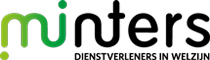 Een leuke klas‘Een leuke klas’ is een speels programma voor basisschoolklassen, gericht op het groepsklimaat. Op de school van uw kind wordt dit programma jaarlijks aangeboden. Helaas bracht Corona dit de afgelopen periode in de war, maar dit schooljaar pakken we het gewoon weer op! 
‘Een leuke klas’ is geen methode voor wanneer er al problemen zijn in een klas, maar is er juist op gericht om een klas nóg leuker te maken!Een leuke klasHet programma Een leuke klas bestaat uit 3 lessen van 45 minuten, onder begeleiding van de gezinsspecialist. Deze lessen zijn steeds om de week op maandag en zullen plaatsvinden in het gymlokaal. In de tussenliggende weken werken de kinderen aan een opdracht met de eigen leerkracht. GroepjesOm voor ieder kind voldoende aandacht te hebben, wordt de klas in 3 groepen verdeeld. De 3 groepen krijgen steeds na elkaar dezelfde les aangeboden, op dezelfde ochtend. De eigen groepsleerkracht is hierbij ook aanwezig, zodat zij weet wat er besproken wordt en hier weer met de klas mee verder kan na afloop van een les. Tijdens de lessen staat er even iemand anders voor de klas, voor de kinderen die op dat moment niet in het gymlokaal zijn.InhoudDe lessen vinden plaats in het gymlokaal op school. Daar hebben we de ruimte voor spelletjes en oefeningen. 
Een leuke klas is vooral een leuk programma, waarin veel oefeningen gedaan worden gericht op samenwerking, groepsrollen en ieders eigen bijdrage in een groep. Want een leuke klas, dat zijn de kinderen met elkaar!